1․18-18, 9, 6, 3, 2, 12․․9, 54, 375, 378, 452   7110:9=790        75005. ․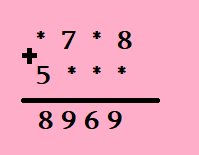 
27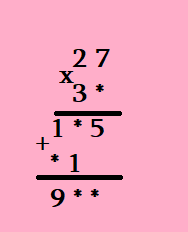 X35_____135 						      +81 						______						9457. 8. 683, 500․=40010․ ․ուղղանկյունանիստ, խորանարդ թեմանուսումնական տեսանյութըուսումնական տեսանյութը 